目录一、登录平台、导入试卷二、设置考试批次三、发布考试四、考生导入考试平台使用指南登录平台、导入试卷进入青书学堂官网www.qingshuxuetang.com点击右上角的登录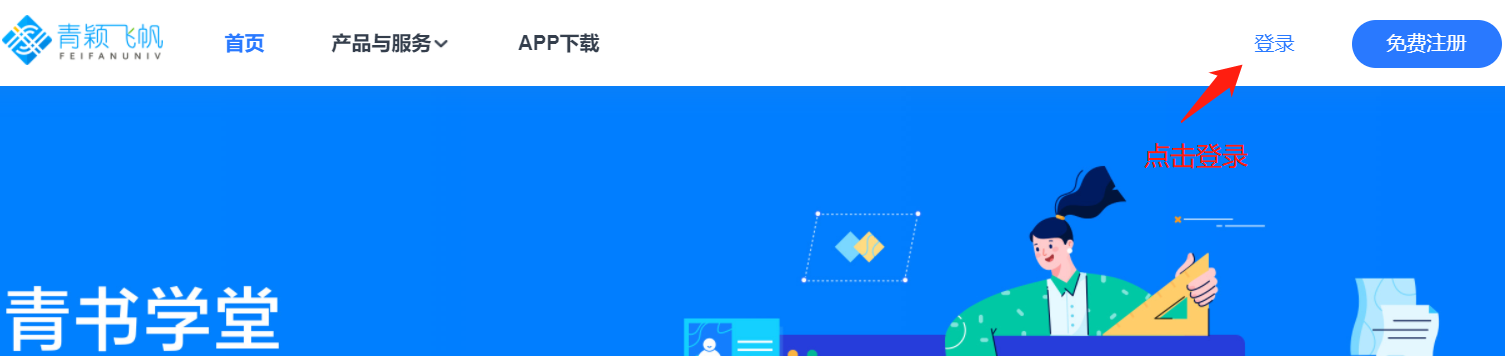 用您的账号、密码登录。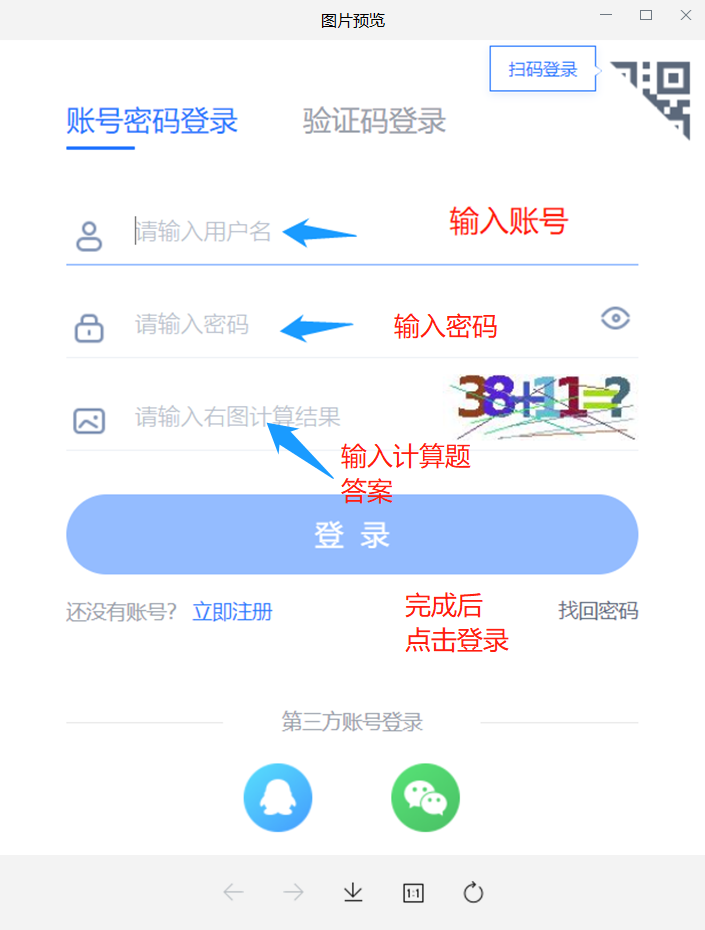 图①：点击学校图片，进入考试平台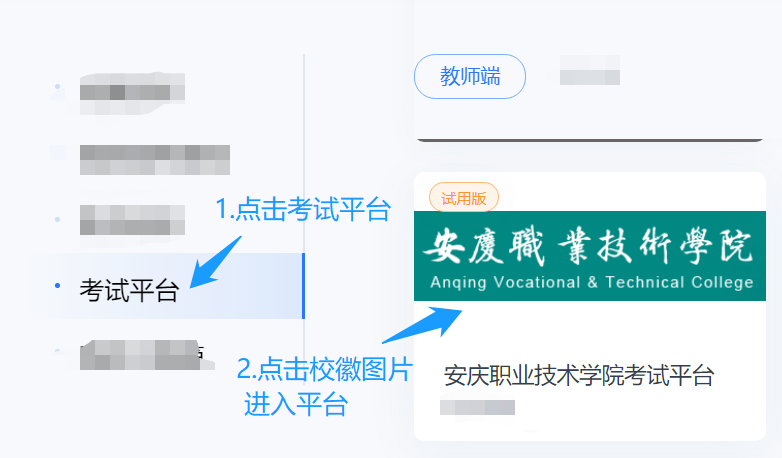 图②：点击开始“导入试卷”按平台要求的格式，准备好课程试卷，试卷命名课程名全称。在平台点击“试题库”-“试卷管理”-“导入试卷”（如图①）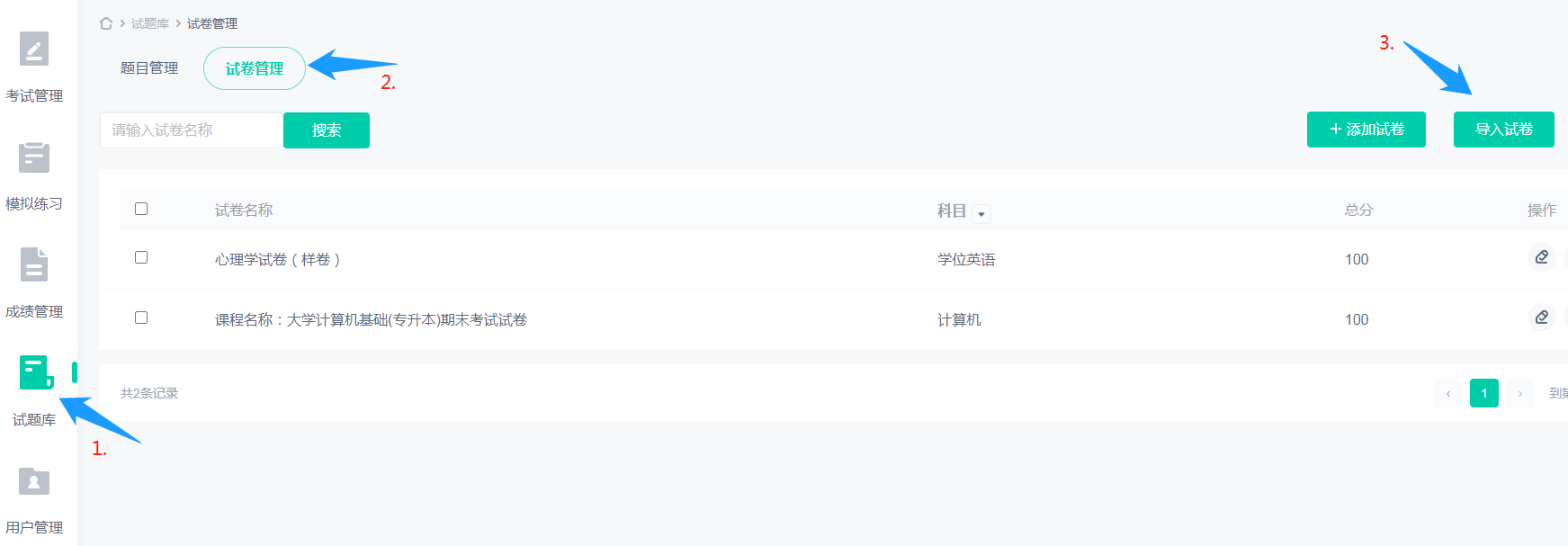 图③：创建科目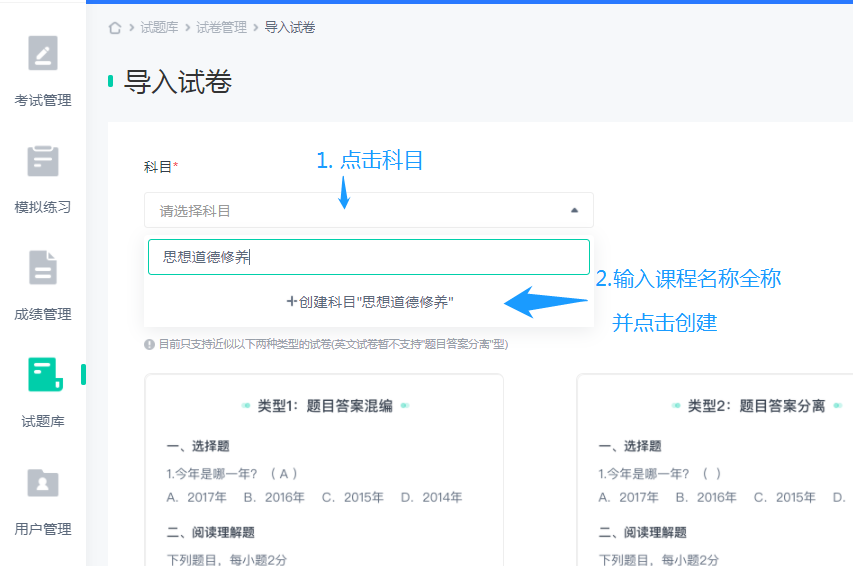 图④：上传试卷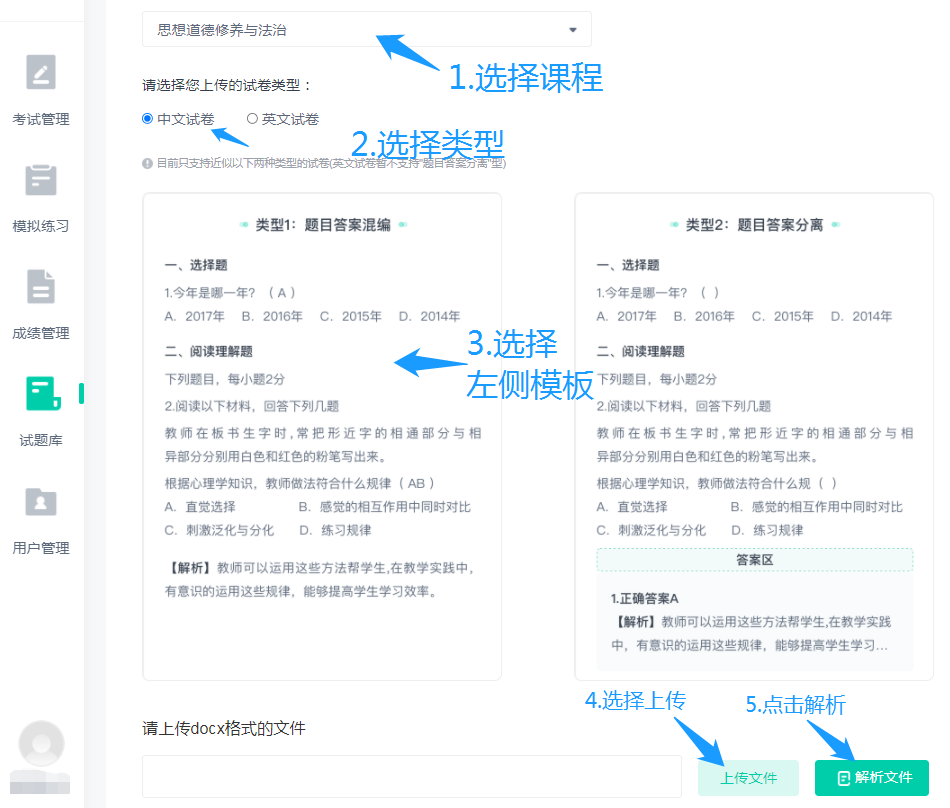 图⑤：调整已经解析的试卷、确定每个题目正确、蓝色高亮是正确的选项、设置分值并导入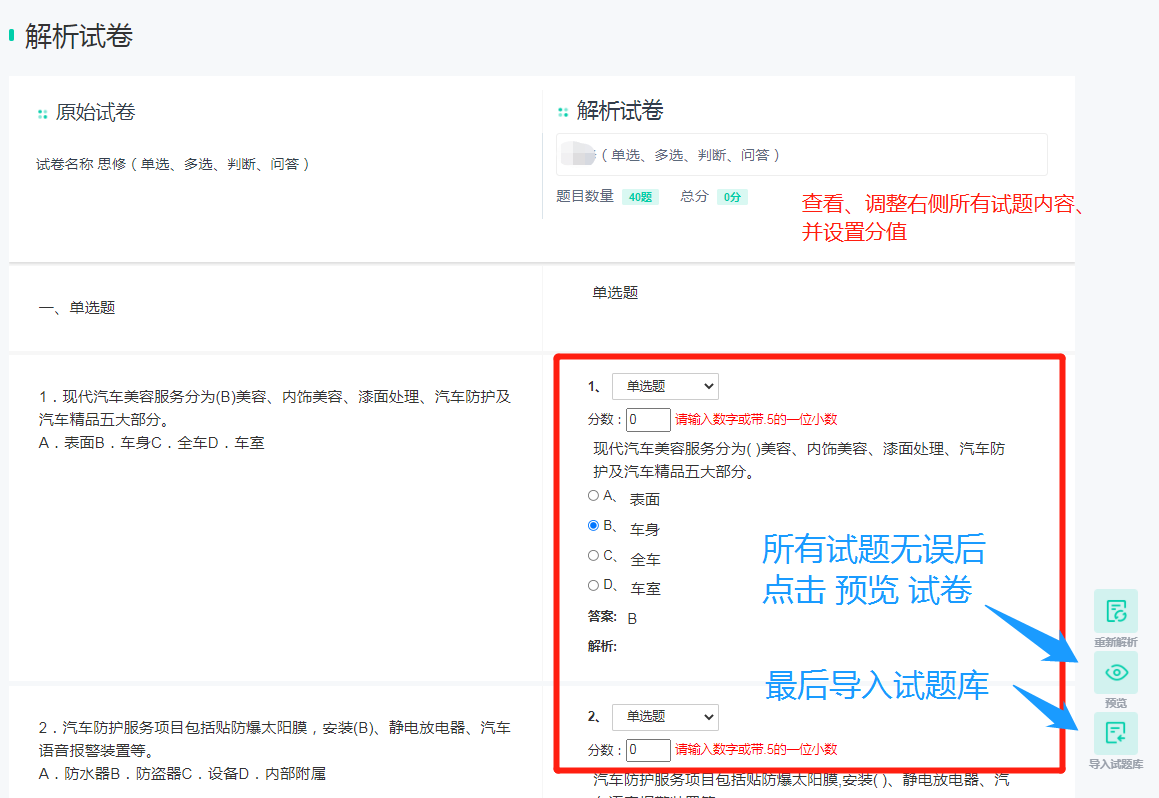 图⑥：导入成功、检查试卷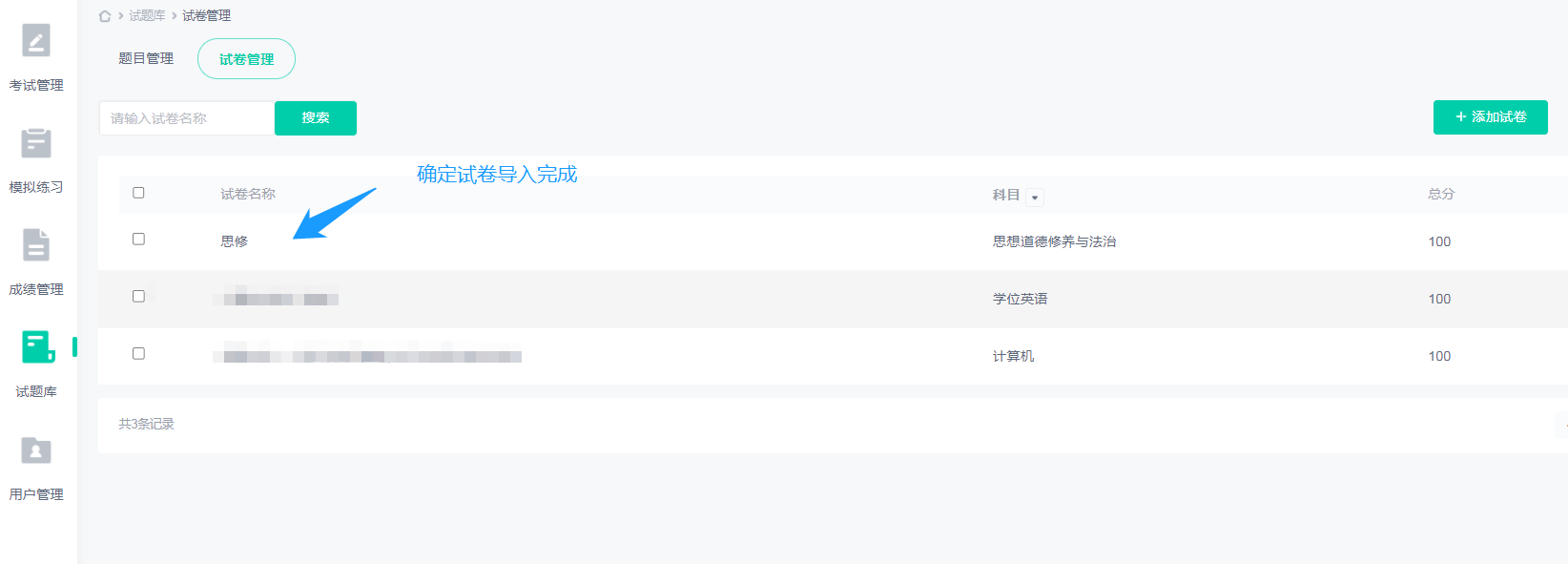 二、设置考试批次图⑦：创建考试批次点击“考试管理”-“考试批次”-“创建考试批次”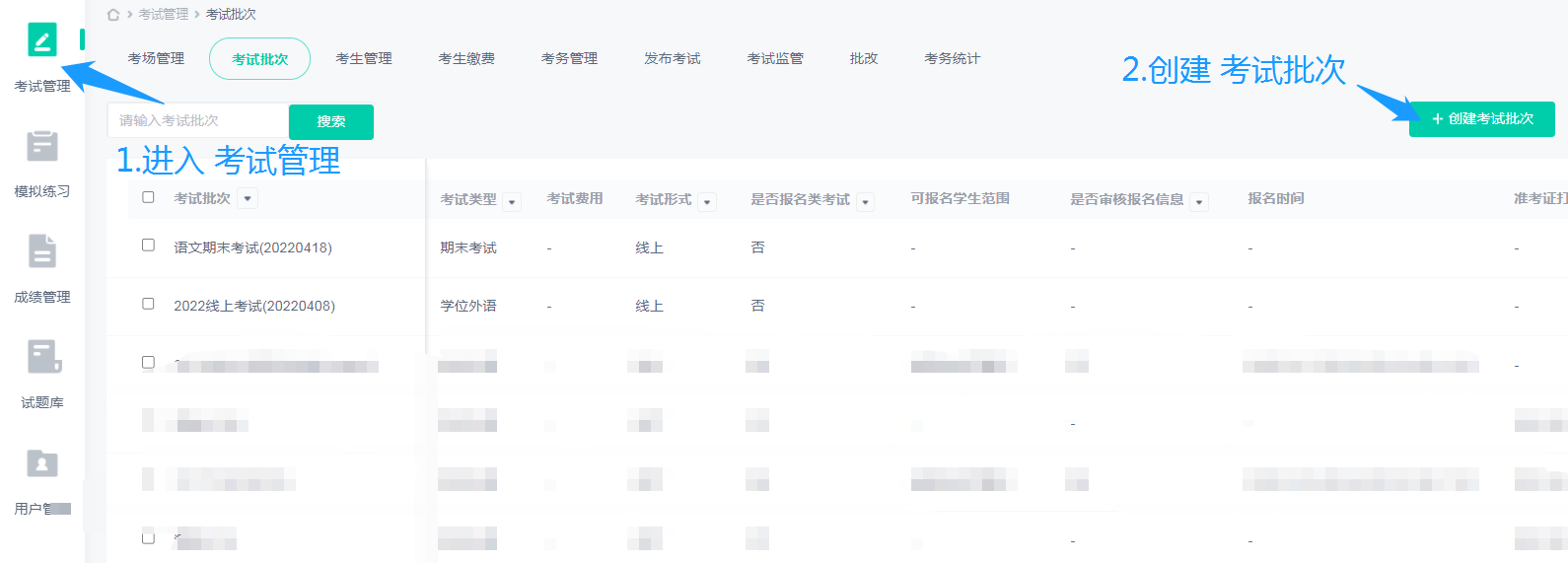 图⑧：填写考试基本信息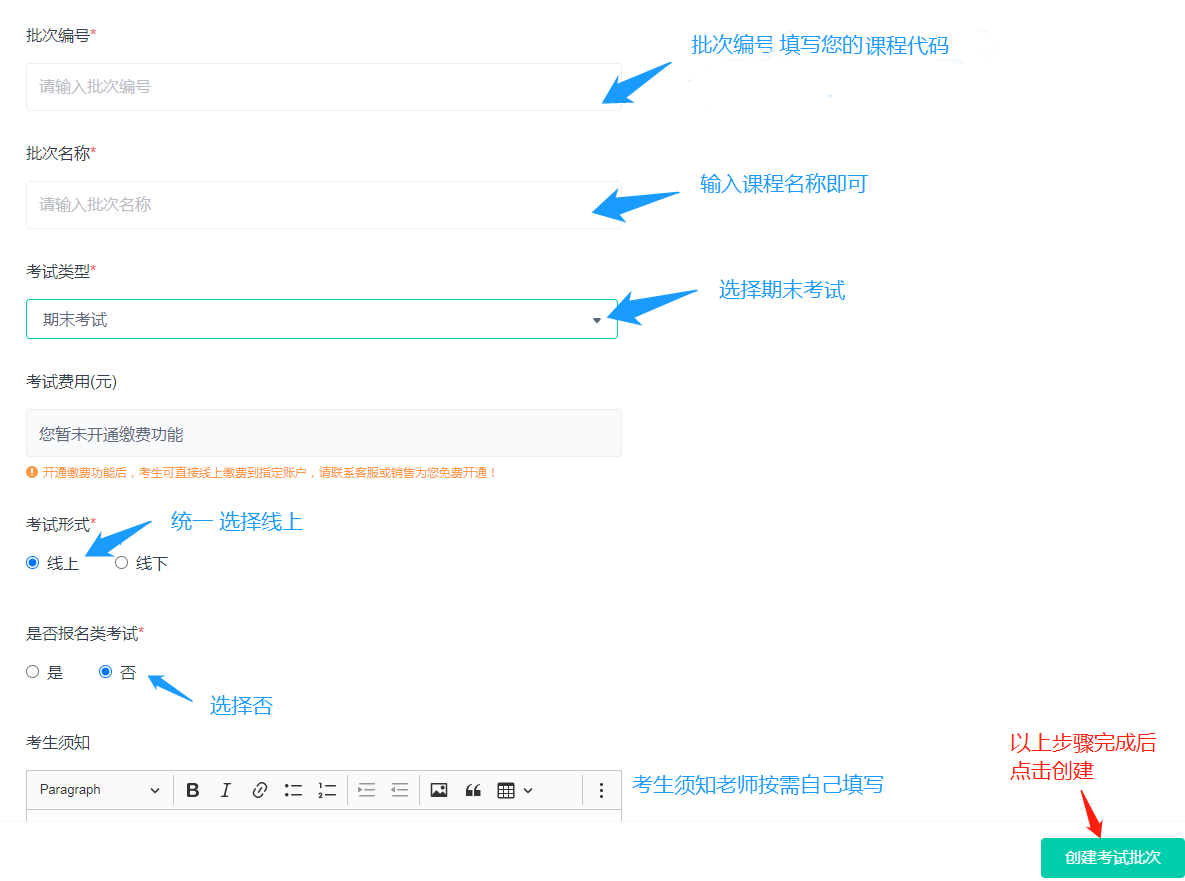 三、发布考试图⑨：进入“发布考试”--“添加考试”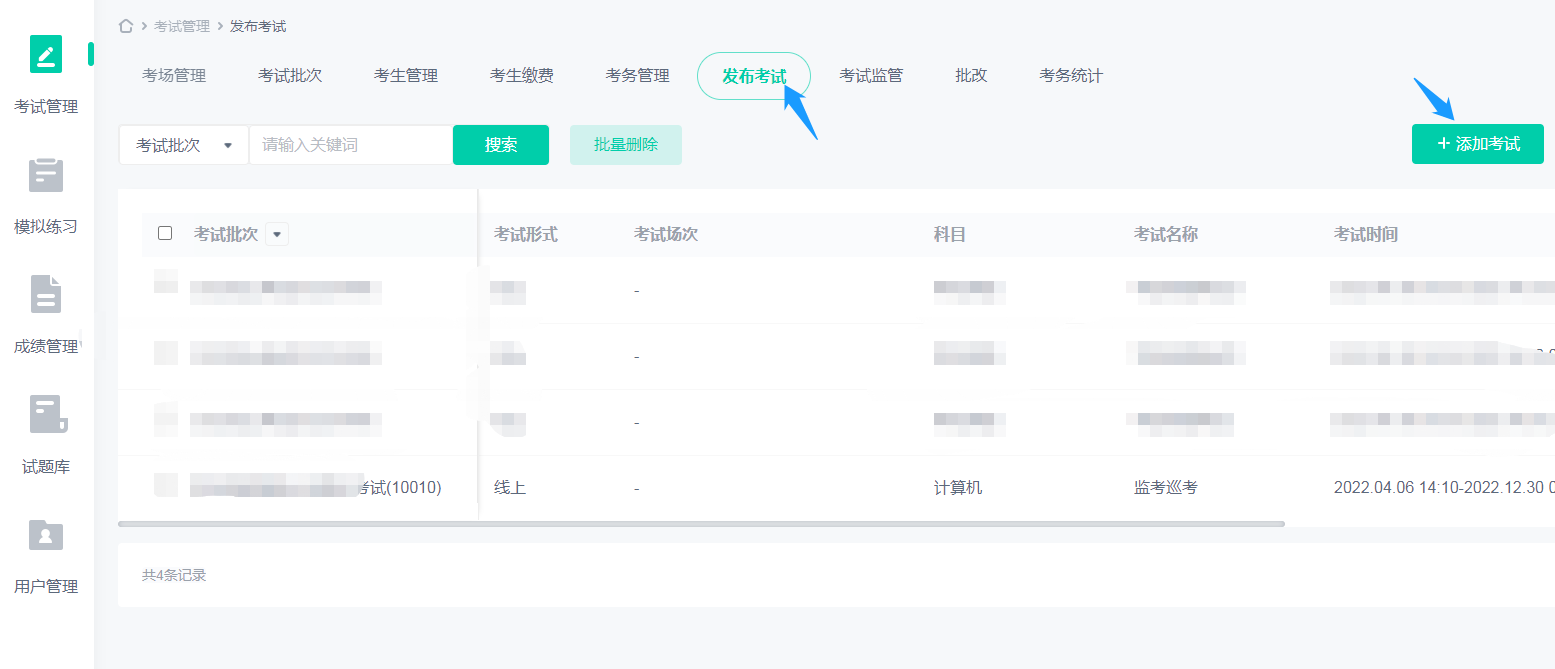 图⑩-12：设置考试要求，共13个小步骤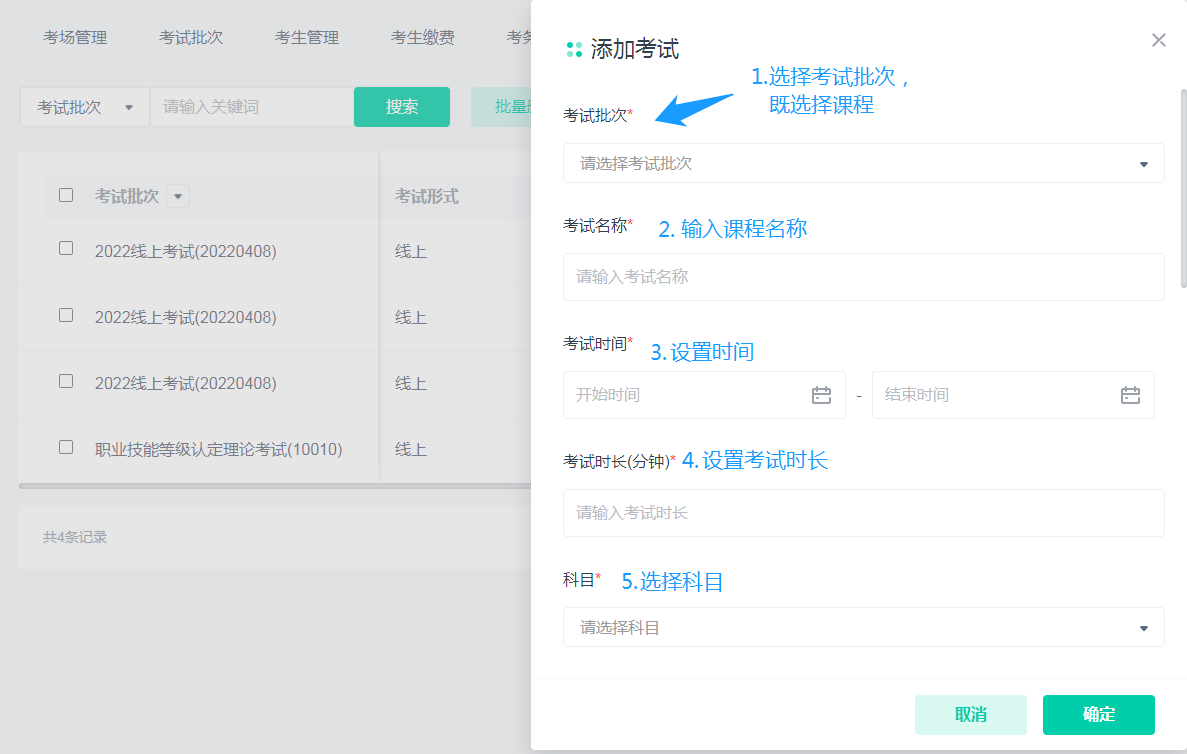 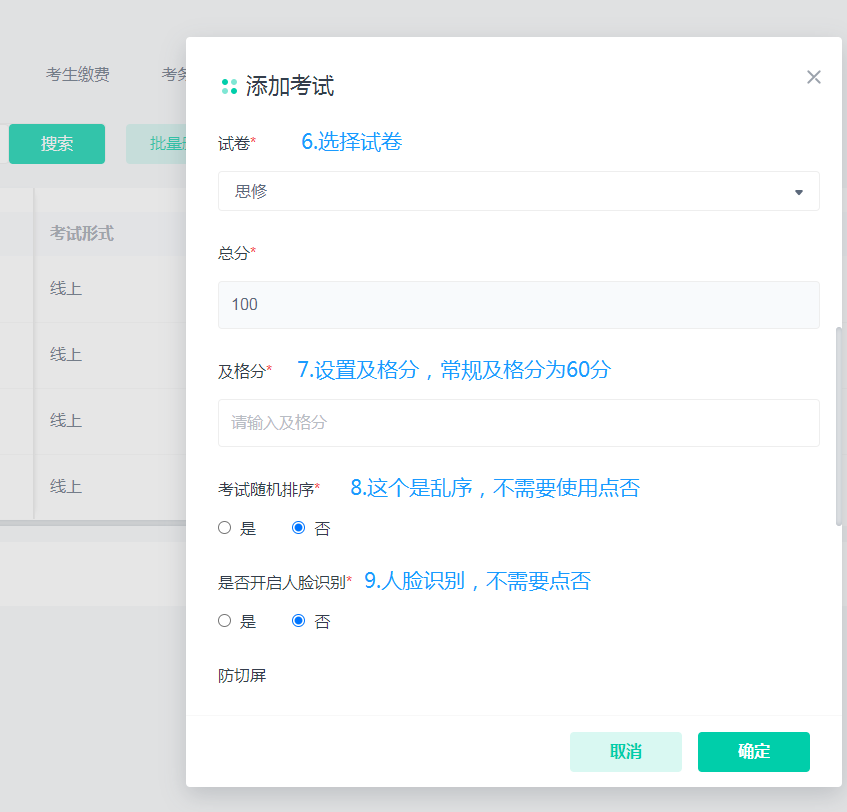 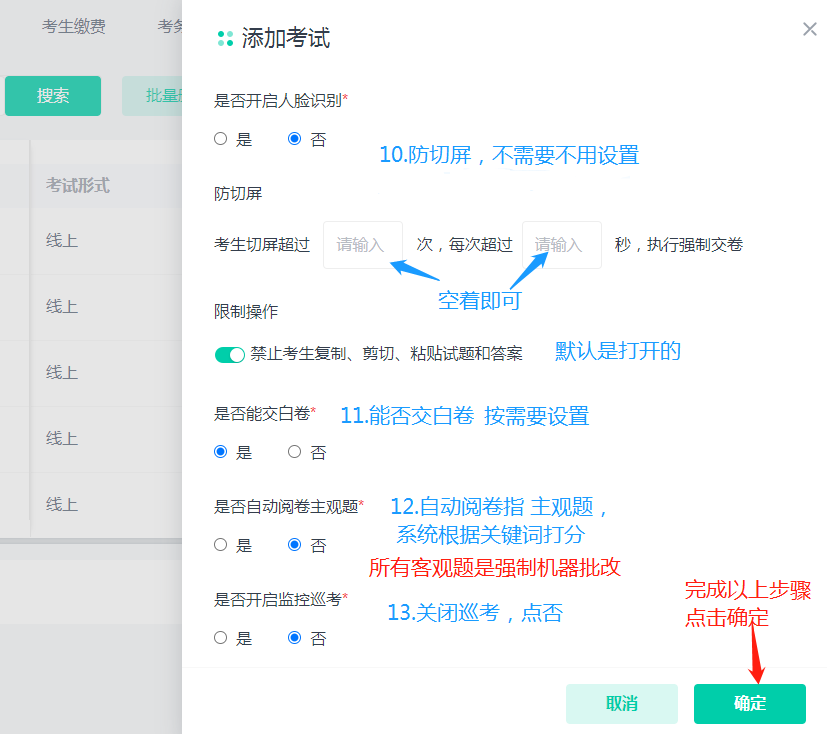 四、考生导入每门课，都需要导入该门课程的考生。点击“考生管理”-“批量导入”（如图13）选择“用户名密码”-（如图14）图13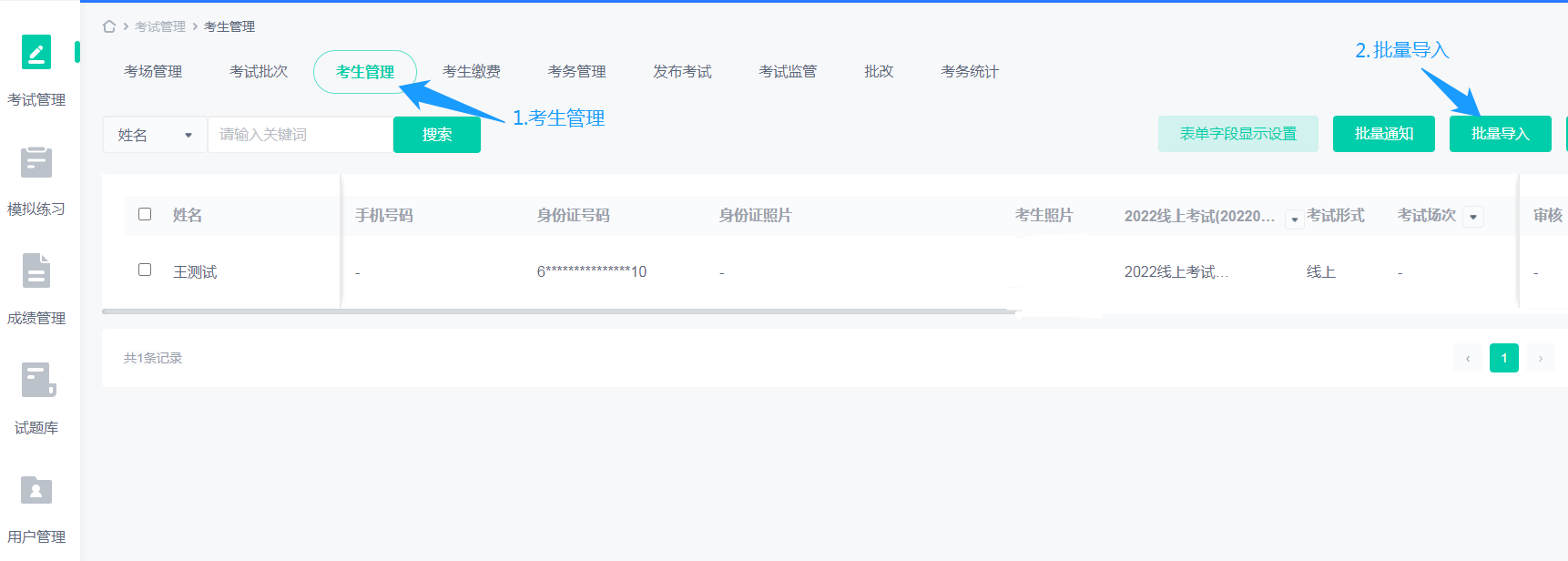 图14上传已填写的表格，点击确定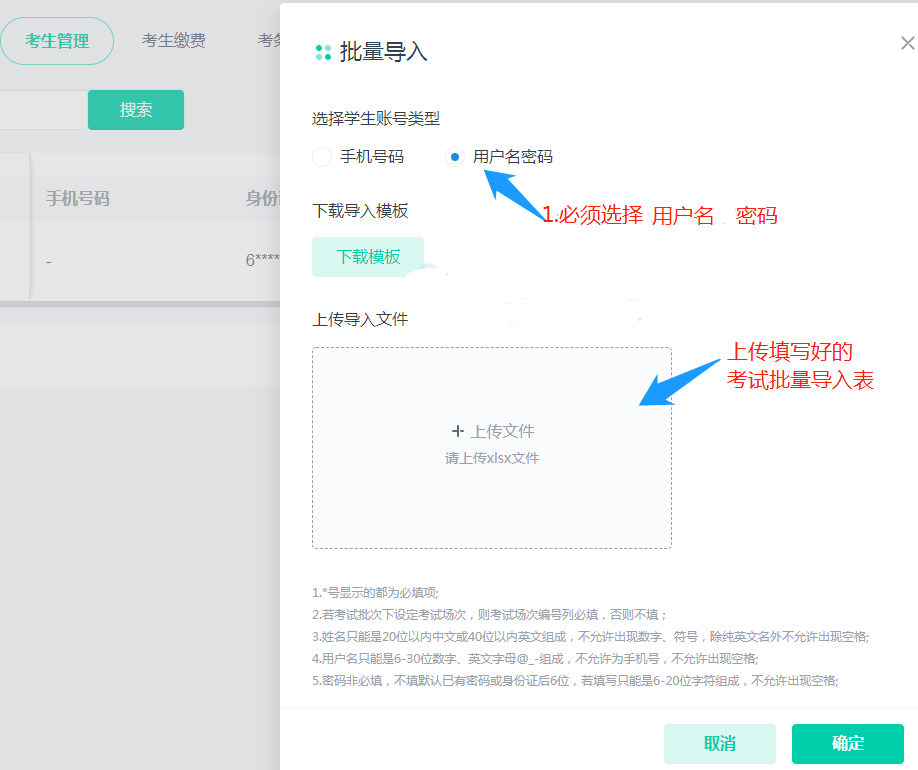 图15考生导入excel表的填写方法。用户名为学号，如KZ2019XXXX ; 密码统一为Aa123456；身份号必填;批次编号为课程代码。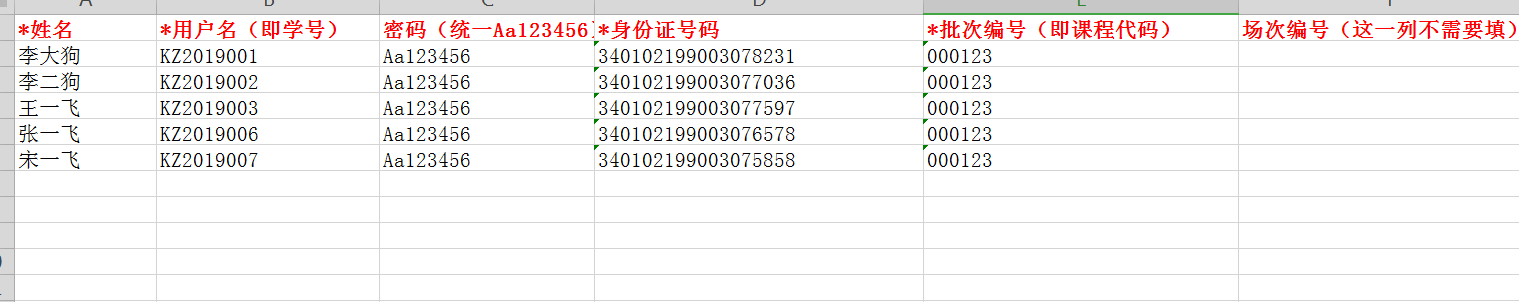 图16：所有数据校验有效，导入。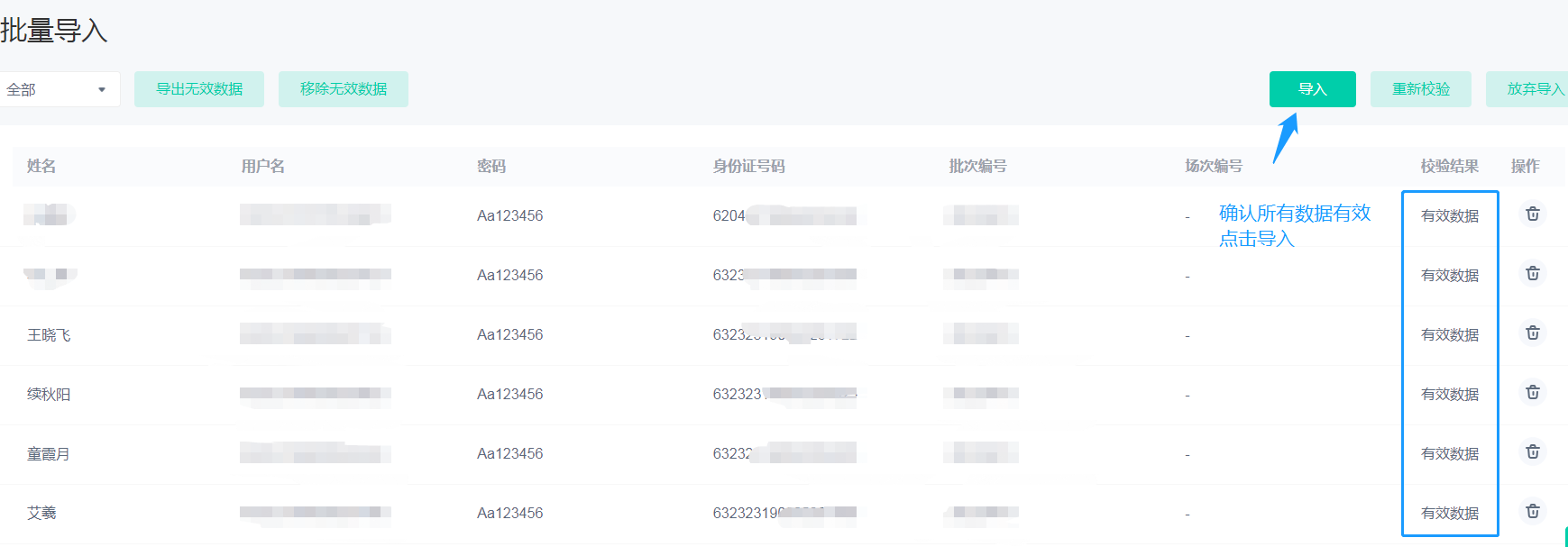 所有步骤完成。